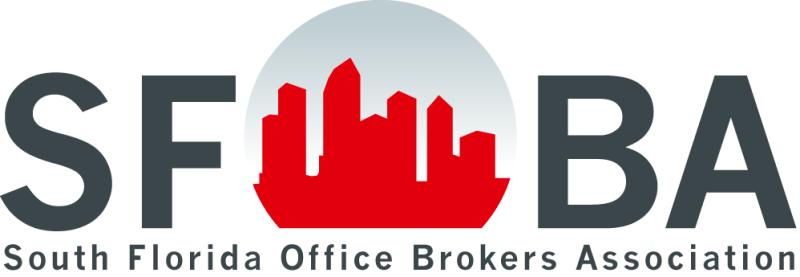  Office Brokers Association2020 Meeting ScheduleDatesTo be hosted by:January 16, 2020LunchAVAILABLEFebruary 13, 2020LunchArium WestMarch 12, 2020LunchApril 16, 2020LunchMM Portfolio in Sawgrass May 14, 2020LunchAVAILABLEJune 11, 2020LunchAVAILABLEJuly 9 or 16, 2020LunchAVAILABLEAugust 13, 2020LunchAVAILABLESeptember 10, 2020LunchOctober 15, 2020LunchMPOCNovember 12, 2020LunchDecember 3, 2020Lunch or  Happy Hour 